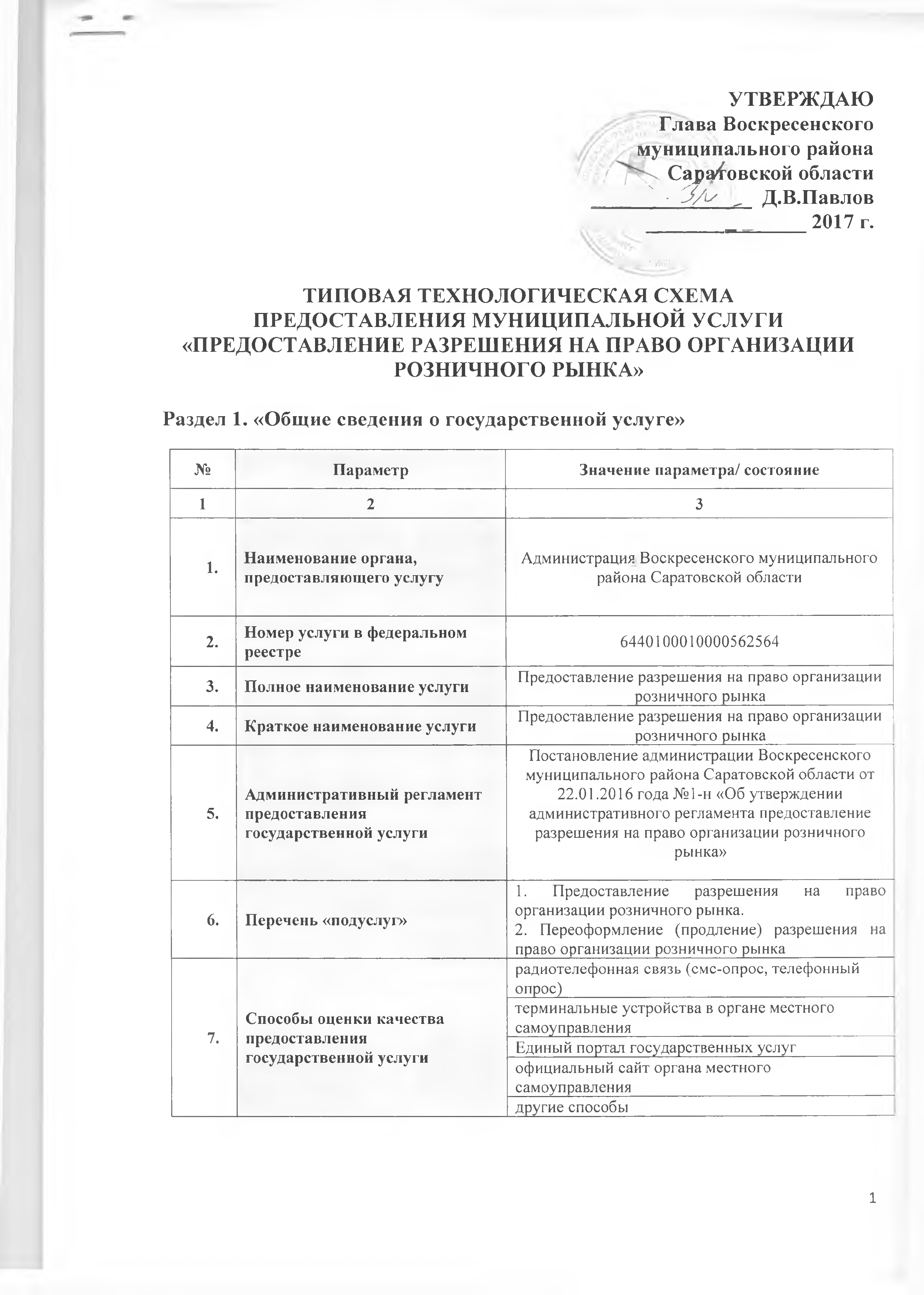 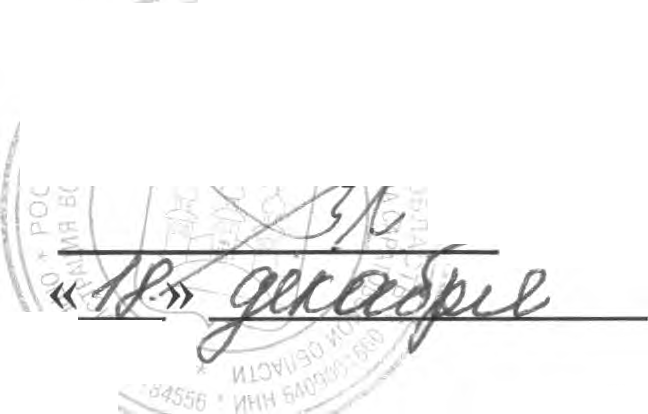 УТВЕРЖДАЮГлава Воскресенского муниципального района         Саратовской области _______________  Д.В.Павлов«___» _______________ 2017 г.ТИПОВАЯ ТЕХНОЛОГИЧЕСКАЯ СХЕМАПРЕДОСТАВЛЕНИЯ МУНИЦИПАЛЬНОЙ УСЛУГИ«ПРЕДОСТАВЛЕНИЕ РАЗРЕШЕНИЯ НА ПРАВО ОРГАНИЗАЦИИ РОЗНИЧНОГО РЫНКА»Раздел 1. «Общие сведения о государственной услуге»Раздел 2. «Общие сведения о  «подуслугах»Раздел 4. «Документы, предоставляемые заявителем для получения «подуслуги»Раздел 5. «Документы и сведения, получаемые посредством  межведомственного информационного взаимодействия»Раздел 6. Результат «подуслуги»Раздел 7. «Технологические процессы предоставления «подуслуги»Раздел 8. «Особенности предоставления  «подуслуги» в электронной форме»Приложение 1Форма заявления                                           Главе администрации _____________                                                      муниципального района (городского округа)                                     ______________________________________                                     от ___________________________________                                    (полное наименование юридического лица,                                    _______________________________________                                             организационно-правовая форма)                                    _______________________________________                                                   (адрес места нахождения)                                 ЗАЯВЛЕНИЕПрошу выдать разрешение на право организации розничного рынка по адресу:___________________________________________________________________________                                (тип рынка)___________________________________________________________________________        (место расположения объекта или объектов недвижимости, где                    предполагается организовать рынок)Государственный регистрационный номер записи о создании  юридического  лица___________________________________________________________________________Данные документа, подтверждающего факт внесения сведений о юридическом лицев Единый государственный реестр юридических лиц ___________________________Идентификационный номер налогоплательщика _________________________________Данные документа о постановке юридического лица на учет в налоговом  органе___________________________________________________________________________Приложение: на ______ листах._____________________________________      ___________________ (дата, подпись уполномоченного лица, печать)           (Ф.И.О.)Приложение 2Образец заявления                                              Главе администрации Вольского                  муниципального района                                     от ООО «Образец», Вольский район,                                       г. Вольск, ул. Образцовая д.6                                 ЗАЯВЛЕНИЕПрошу выдать (продлить, переоформить) разрешение на право организации розничного рынка по адресу: г. Вольск, ул. Московская д.6Государственный регистрационный номер записи о создании  юридического  лица11111111111Данные документа, подтверждающего факт внесения сведений о юридическом лицев Единый государственный реестр юридических лиц №111111 от 12.04.2007Идентификационный номер налогоплательщика 11111111111Данные документа о постановке юридического лица на учет в налоговом  органе№ 12345678 от 14.05.2007Приложение: на 20 листах._____Директор__________                                    _А.А. Сидоров__ (дата, уполномоченного лица, печать)                          (Ф.И.О.)Приложение 3Форма разрешения(на бланке администрации                                        _____________ муниципального района)(городского округа)                          РАЗРЕШЕНИЕ              на право организации розничного рынка    N ________                      "   " _____________________ г.    Администрация _________________________________ муниципальногорайона (городского округа) на основании ____________________________________________________________________________________________     (указывается правовой акт органа местного самоуправления,                    дата и номер его принятия)разрешает ____________________________________________________________________________________________________________________________________________________________________________________________          (указывается полное и (в случае если имеется)   сокращенное наименования, в том числе фирменное наименование,         организационно-правовая форма юридического лица,                   место его нахождения, ИНН)организовать _____________________________ розничный рынок.                      (тип рынка)Место   расположения   объекта  или  объектов   недвижимости,  гдепредполагается организовать рынок: ______________________________.Срок действия разрешения с "__________________________________" до"_____________________________".______________________________           _________________________(подпись уполномоченного лица)                (должность, ФИО)М.П.Приложение 4Образец разрешения(на бланке администрации                                        _________________ муниципального района)(городского округа)                          РАЗРЕШЕНИЕ              на право организации розничного рынка    N ___3__                                "28" _июня___2016__ г.    Администрация Вольского муниципального района на основании решения №2 от 12.06.2016 разрешает ООО «Образец», Вольский район, г. Вольск, ул. Образцовая д.6, 1111111111 организовать розничный рынок.Место   расположения   объекта  или  объектов   недвижимости,  гдепредполагается организовать рынок: г. Вольск, ул. Московская д.6.Срок действия разрешения с "28 июня 2016 года" до "28 июля 2016 года".____Глва МР__________                         __В.В. Ветров__(подпись уполномоченного лица)                (должность, ФИО)М.П.Приложение 5Форма уведомления 
об отказе в выдаче 
разрешения    (На бланке органа местного самоуправления)                           УВЕДОМЛЕНИЕ                  об отказе в выдаче разрешения              на право организации розничного рынка                        "   " _________________________________ г.    Администрация _________________________________ муниципальногорайона (городского округа) на основании ____________________________________________________________________________________________      (указывается правовой акт, дата и номер его принятия)о принятии решения об отказе в предоставлении  разрешения на правоорганизации розничного рынка уведомляет _____________________________________________________________________________________________________________________________________________________________,                 (полное наименование заявителя)о том, что _______________________________________________________              (указывается наименование уполномоченного органа                           местного самоуправления)принято  решение об отказе в предоставлении  разрешения  на  правоорганизации розничного рынка.    Примечание: ________________________________________________________________________________________________________________________________________________________________________________________________________________________________________________________    (указывается обоснование причин отказа в предоставлении        разрешения на право организации розничного рынка    в соответствии с Федеральным законом "О розничных рынках  и о внесении изменений в Трудовой кодекс Российской Федерации")______________________________           _________________________(подпись уполномоченного лица)               (должность, ФИО)М.П.Приложение 6Образец уведомления 
об отказе в выдаче 
разрешения    (На бланке органа местного самоуправления)                           УВЕДОМЛЕНИЕ                  об отказе в выдаче разрешения              на право организации розничного рынка                        "   " _________________________________ г.    Администрация Вольского муниципального района на основании решения №5 от 12.06.2016 о принятии решения об отказе в предоставлении  разрешения на право организации розничного рынка уведомляет ООО «Образец о том, что администрацией Вольского муниципального района принято  решение об отказе в предоставлении  разрешения  на  право организации розничного рынка.    Примечание: подача заявления о предоставлении разрешения осуществлена с нарушением требований, установленных частями 1 и 2 статьи 5 Федеральным законом "О розничных рынках и о внесении изменений в Трудовой кодекс Российской Федерации в Трудовой кодекс Российской Федерации"______Глава МР________                     ____В.В. Ветров_____(подпись уполномоченного лица)               (должность, ФИО)М.П.Приложение 7Форма уведомления 
о необходимости
устранения нарушений                                                 _____________________________________                                                 ______________________________________                                                 (наименование юридического лица, почтовый                                                    адрес, телефон, факс)УВЕДОМЛЕНИЕ О НЕОБХОДИМОСТИ УСТРАНЕНИЯ НАРУШЕНИЙ На основании пункта 2.9 Административного регламента предоставления муниципальной  услуги «Предоставление разрешения на право организации розничного рынка» Вам необходимо устранить нарушения в оформлении заявления и (или) предоставлении отсутствующих документов, в частности:_______________________________________________________________________________________________________________________________________________________________________________________________________________________________________________________________________________________________________________________________________________________________________      МП    ________________ _____________________        (должность)                               (подпись)                       (ФИО)Приложение 8Форма уведомления 
о необходимости
устранения нарушений                                                 ________ ____________________________                                                 ______________________________________                                                 (наименование юридического лица, почтовый                                                    адрес, телефон, факс)УВЕДОМЛЕНИЕ О НЕОБХОДИМОСТИ УСТРАНЕНИЯ НАРУШЕНИЙ На основании пункта 2.9 Административного регламента предоставления муниципальной  услуги «Предоставление разрешения на право организации розничного рынка» Вам необходимо устранить нарушения в оформлении заявления, в частности указать данные документа, подтверждающего факт внесения сведений о юридическом лице в Единый государственный реестр юридических лиц__Глава___                    МП    ________________            __В.В. Ветров____        (должность)                               (подпись)                          (ФИО)Приложение 9Форма расписки
в получении документов                                                 _____________________________________                                                 ______________________________________                                                 (наименование юридического лица, ФИО                                                  физического лица, почтовый адрес, телефон, факс)РАСПИСКА В ПОЛУЧЕНИИ ДОКУМЕНТОВ Настоящим уведомляем о том, что для получения муниципальной услуги «Предоставление разрешения на право организации розничного рынка», от Вас приняты следующие документы:Всего принято ____________ документов на ____________ листах.Приложение 1Форма расписки
в получении документов                                                 ______________________________________                                                 ______________________________________                                                 (наименование юридического лица, ФИО                                                  физического лица, почтовый адрес, телефон, факс)РАСПИСКА В ПОЛУЧЕНИИ ДОКУМЕНТОВ Настоящим уведомляем о том, что для получения муниципальной услуги «Предоставление разрешения на право организации розничного рынка», от Вас приняты следующие документы:Всего принято ___3___ документа на _20__ листах.Приложение 11Форма уведомления о выдаче 
разрешения на право организации 
розничного рынка    (На бланке органа местного самоуправления)                           УВЕДОМЛЕНИЕ                  о выдаче разрешения на право                   организации розничного рынка                        "   " _________________________________ г.    Администрация _________________________________ муниципальногорайона (городского округа) на основании ____________________________________________________________________________________________      (указывается правовой акт, дата и номер его принятия)о принятии решения о предоставлении (переоформлении, продлении) разрешения на право организации розничного рынка уведомляет _________________________________________________________________________________________________________________________________________,                 (полное наименование заявителя)о том, что _______________________________________________________              (указывается наименование уполномоченного органа                           местного самоуправления)принято  решение о предоставлении (переоформлении, продлении) разрешения  на  право организации розничного рынка.______________________________           _________________________(подпись уполномоченного лица)               (должность, ФИО)М.П.Приложение 12Образец уведомления о выдаче 
разрешения на право организации 
розничного рынка    (На бланке органа местного самоуправления)                           УВЕДОМЛЕНИЕ                  о выдаче разрешения на право                   организации розничного рынка                					       "30" июня 2016 г.    Администрация Вольского муниципального района на основании решения № 1 от 28 июня 2016 года о принятии решения о предоставлении разрешения на право организации розничного рынка уведомляет ООО «Образец о том, что администрацией Вольского муниципального района принято  решение о предоставлении разрешения  на  право организации розничного рынка.______________________________           ____В.В. Ветров_____(подпись уполномоченного лица)               (должность, ФИО)М.П.№ПараметрЗначение параметра/ состояние123Наименование органа, предоставляющего услугуАдминистрация Воскресенского муниципального района Саратовской области Номер услуги в федеральном реестре6440100010000562564Полное наименование услугиПредоставление разрешения на право организации розничного рынкаКраткое наименование услугиПредоставление разрешения на право организации розничного рынкаАдминистративный регламент предоставления государственной услугиПостановление администрации Воскресенского муниципального района Саратовской области от 22.01.2016 года №1-н «Об утверждении административного регламента предоставление разрешения на право организации розничного рынка»Перечень «подуслуг»1. Предоставление разрешения на право организации розничного рынка.2. Переоформление (продление) разрешения на право организации розничного рынкаСпособы оценки качества предоставления государственной услугирадиотелефонная связь (смс-опрос, телефонный опрос)Способы оценки качества предоставления государственной услугитерминальные устройства в органе местного самоуправленияСпособы оценки качества предоставления государственной услугиЕдиный портал государственных услугСпособы оценки качества предоставления государственной услугиофициальный сайт органа местного самоуправленияСпособы оценки качества предоставления государственной услугидругие способыСрок предоставления в зависимости от условийСрок предоставления в зависимости от условийОснования отказа в приеме документовОснования отказа в предоставлении  «подуслуги»Основания приостановления предоставления  «подуслуги»Срок приостановления предоставления  «подуслуги»Плата за предоставление «подуслуги»Плата за предоставление «подуслуги»Плата за предоставление «подуслуги»Способ обращения за получением «подуслуги»Способ получения результата «подуслуги»При подаче заявления по месту жительства (месту нахождения юр.лица)При подаче заявления не по месту жительства (по месту обращения)Основания отказа в приеме документовОснования отказа в предоставлении  «подуслуги»Основания приостановления предоставления  «подуслуги»Срок приостановления предоставления  «подуслуги»Наличие платы (государственной пошлины)Реквизиты нормативного правового акта, являющегося основанием для взимания платы государственной пошлины)КБК для взимания платы (государственной пошлины), в том числе для МФЦСпособ обращения за получением «подуслуги»Способ получения результата «подуслуги»1234567891011Предоставление разрешения на право организации розничного рынка.Предоставление разрешения на право организации розничного рынка.Предоставление разрешения на право организации розничного рынка.Предоставление разрешения на право организации розничного рынка.Предоставление разрешения на право организации розничного рынка.Предоставление разрешения на право организации розничного рынка.Предоставление разрешения на право организации розничного рынка.Предоставление разрешения на право организации розничного рынка.Предоставление разрешения на право организации розничного рынка.Предоставление разрешения на право организации розничного рынка.Предоставление разрешения на право организации розничного рынка. 33 календарных дня 33 календарных днянет Отсутствие права на объект или объекты недвижимости в пределах территории, на которой предполагается организовать рынок в соответствии с планом организации рынков.Несоответствие места расположения объекта или объектов недвижимости, принадлежащих заявителю, а также типа рынка, который предполагается организовать, плану организации рынков.Подача заявления о предоставлении разрешения на право организации розничного рынка с нарушением требований, установленных частями 1 и 2 статьи 5 Федерального закона от 30 декабря 2006 года № 271-ФЗ, а также документов, содержащих недостоверные сведения.нет- нет --1. Личное обращение в орган2. Личное обращение в МФЦ;3. Единый портал госуслуг4. Почтовая связь1. В органе на бумажном носителе;2. В МФЦ, на бумажном носителе;3. Почтовой связьюПереоформление (продление) разрешения на право организации розничного рынкаПереоформление (продление) разрешения на право организации розничного рынкаПереоформление (продление) разрешения на право организации розничного рынкаПереоформление (продление) разрешения на право организации розничного рынкаПереоформление (продление) разрешения на право организации розничного рынкаПереоформление (продление) разрешения на право организации розничного рынкаПереоформление (продление) разрешения на право организации розничного рынкаПереоформление (продление) разрешения на право организации розничного рынкаПереоформление (продление) разрешения на право организации розничного рынкаПереоформление (продление) разрешения на право организации розничного рынкаПереоформление (продление) разрешения на право организации розничного рынка18 календарных дней18 календарных днейнет1. Отсутствие права на объект или объекты недвижимости в пределах территории, на которой предполагается организовать рынок в соответствии с планом организации рынков;2. Несоответствие места расположения объекта или объектов недвижимости, принадлежащих заявителю, а также типа рынка, который предполагается организовать, плану организации рынков.3. Подача заявления о предоставлении разрешения на право организации розничного рынка с нарушением требований, установленных частями 1 и 2 статьи 5 Федерального закона от 30 декабря 2006 года № 271-ФЗ, а также документов, содержащих недостоверные сведения.нет- нет --1. Личное обращение в орган2. Личное обращение в МФЦ;3. Единый портал госуслуг4. Почтовая связь1. В органе на бумажном носителе;2. В МФЦ, на бумажном носителе;3. Почтовой связьюРаздел 3. «Сведения о заявителях «подуслуги» Раздел 3. «Сведения о заявителях «подуслуги» Раздел 3. «Сведения о заявителях «подуслуги» Раздел 3. «Сведения о заявителях «подуслуги» Раздел 3. «Сведения о заявителях «подуслуги» Раздел 3. «Сведения о заявителях «подуслуги» Раздел 3. «Сведения о заявителях «подуслуги» Раздел 3. «Сведения о заявителях «подуслуги» № п/п№ п/пКатегории лиц, имеющих право на получение «подуслуги»Документ, подтверждающий правомочие заявителя соответствующей категории на получение «подуслуги»Установленные требования к документу, подтверждающему правомочие заявителя соответствующей категории на получение «подуслуги»Наличие возможности подачи заявления на предоставление «подуслуги» представителями заявителяИсчерпывающий перечень лиц, имеющих право на подачу заявления от имени заявителяНаименование документа, подтверждающего право подачи заявления от имени заявителяУстановленные требования к документу, подтверждающему право подачи заявления от имени заявителяУстановленные требования к документу, подтверждающему право подачи заявления от имени заявителя1123456788Переоформление (продление) разрешения на право организации розничного рынкаПредоставление разрешения на право организации розничного рынкаПереоформление (продление) разрешения на право организации розничного рынкаПредоставление разрешения на право организации розничного рынкаПереоформление (продление) разрешения на право организации розничного рынкаПредоставление разрешения на право организации розничного рынкаПереоформление (продление) разрешения на право организации розничного рынкаПредоставление разрешения на право организации розничного рынкаПереоформление (продление) разрешения на право организации розничного рынкаПредоставление разрешения на право организации розничного рынкаПереоформление (продление) разрешения на право организации розничного рынкаПредоставление разрешения на право организации розничного рынкаПереоформление (продление) разрешения на право организации розничного рынкаПредоставление разрешения на право организации розничного рынкаПереоформление (продление) разрешения на право организации розничного рынкаПредоставление разрешения на право организации розничного рынкаПереоформление (продление) разрешения на право организации розничного рынкаПредоставление разрешения на право организации розничного рынкаПереоформление (продление) разрешения на право организации розничного рынкаПредоставление разрешения на право организации розничного рынка11Юридические лица, которым принадлежат объект или объекты недвижимости, расположенные на территории, в пределах которой предполагается организация розничного рынка, имеющие намерение организовать розничный рынок на территории ____________________ муниципального района (городского округа) в соответствии с утвержденным планом организации розничных рынков на территории Саратовской областиУчредительные документыЛисты устава организации должны быть пронумерованы, прошнурованы, скреплены печатью организации (при наличии печати). В уставе должны быть прописаны виды экономической деятельности, относящиеся к получению подуслугидапредставитель заявителя, действующий в силу полномочий, основанных на оформленной в установленном законодательством Российской Федерации порядке доверенности, на указании федерального закона либо на акте уполномоченного на то государственного органа или органа местного самоуправления либо законный представительдокумент, удостоверяющий личность представителя заявителяДолжен быть действительным на срок обращения за предоставлением услуги.Не должен содержать подчисток, приписок, исправлений.Не должен иметь повреждений, наличие которых не позволяет однозначно истолковать его содержаниеДолжен быть действительным на срок обращения за предоставлением услуги.Не должен содержать подчисток, приписок, исправлений.Не должен иметь повреждений, наличие которых не позволяет однозначно истолковать его содержание11Юридические лица, которым принадлежат объект или объекты недвижимости, расположенные на территории, в пределах которой предполагается организация розничного рынка, имеющие намерение организовать розничный рынок на территории ____________________ муниципального района (городского округа) в соответствии с утвержденным планом организации розничных рынков на территории Саратовской областидокумент, подтверждающий права заявителя на объект или объекты недвижимости, расположенные на территории, в пределах которой предполагается организовать розничный рынокоригинал  документа или нотариально заверенная копия документа, подтверждающего права заявителя на объект или объекты недвижимости, расположенные на территории, в пределах которой предполагается организовать розничный рынок;выписка из ЕГРН в бумажной или электронной форме, подтверждающая права заявителя на объект или объекты недвижимости, расположенные на территории, в пределах которой предполагается организовать розничный рынок.дапредставитель заявителя, действующий в силу полномочий, основанных на оформленной в установленном законодательством Российской Федерации порядке доверенности, на указании федерального закона либо на акте уполномоченного на то государственного органа или органа местного самоуправления либо законный представительдокумент, подтверждающий полномочия представителя заявителя действовать от имени юридического лицаОригинал или копию документа, заверенный печатью и подписью руководителя юридического лицаОригинал или копию документа, заверенный печатью и подписью руководителя юридического лица№ п/пКатегория  документаНаименования документов, которые представляет заявитель для получения «подуслуги»Количество необходимых экземпляров документа с указанием подлинник/копияУсловие предоставления документаУстановленные требования к документуФорма (шаблон) документаОбразец документа/заполнения документа12345678Переоформление (продление) разрешения на право организации розничного рынкаПредоставление разрешения на право организации розничного рынкаПереоформление (продление) разрешения на право организации розничного рынкаПредоставление разрешения на право организации розничного рынкаПереоформление (продление) разрешения на право организации розничного рынкаПредоставление разрешения на право организации розничного рынкаПереоформление (продление) разрешения на право организации розничного рынкаПредоставление разрешения на право организации розничного рынкаПереоформление (продление) разрешения на право организации розничного рынкаПредоставление разрешения на право организации розничного рынкаПереоформление (продление) разрешения на право организации розничного рынкаПредоставление разрешения на право организации розничного рынкаПереоформление (продление) разрешения на право организации розничного рынкаПредоставление разрешения на право организации розничного рынкаПереоформление (продление) разрешения на право организации розничного рынкаПредоставление разрешения на право организации розничного рынка1ЗаявлениеЗаявление1 экз. ОригиналДействия:проверка на соответствие установленным требования, формирование в делоНетЗаявление должно быть составлено на русском языке, не должно иметь подчисток либо приписок, зачеркнутых слов и иных не оговоренных в них исправлений, серьезных повреждений, не позволяющих однозначно толковать их содержание. Все реквизиты заявления должны быть заполнены согласно установленной форме, в т.ч.:     полное и (в случае, если имеется) сокращенное наименования (в том числе фирменное наименование);      организационно-правовая форма юридического лица, место его нахождения;   место расположения объекта или объектов недвижимости, где предполагается организовать рынок;    государственный регистрационный номер записи о создании юридического лица и данные документа, подтверждающего факт внесения сведений о юридическом лице в единый государственный реестр юридических лиц;     идентификационный номер налогоплательщика и данные документа о постановке юридического лица на учет в налоговом органе;     тип рынка, который предполагается организовать.Заявление должно быть подписано лицом, представляющим интересы юридического лица в соответствии с учредительными документами этого юридического лица или доверенностью, и удостоверено печатью юридического лица (при наличии??), от имени которого подается заявление, иметь дату составления .Приложение 1Приложение 22Сведения о юридическом лицеУчредительные документы1 копия устава (1 оригинал, если верность копий не удостоверена нотариально)Действия:снятии копии с оригинала, заверение копии документа, формирование в делооригиналы учредительных документов или нотариально заверенные копии учредительных документов (листы устава организации должны быть пронумерованы, прошнурованы, скреплены печатью организации. В уставе должны быть прописаны виды экономической деятельности, относящиеся к получению подуслуги);--3Документ, подтверждающий права заявителя на объект или объекты недвижимостиДокумент, подтверждающий права заявителя на объект или объекты недвижимости, расположенные на территории, в пределах которой предполагается организовать розничный рынок 1 копия (1 оригинал, если верность копий не удостоверена нотариально)Если права на объекты недвижимости, расположенные на территории, в пределах которой предполагается организовать розничный рынок, не зарегистрированы в Едином государственном реестре недвижимостиУдостоверены  в нотариальном порядке (для копий)--Реквизиты актуальной технологической карты межведомственного взаимодействияНаименование запрашиваемого документа (сведения)Перечень и состав сведений, запрашиваемых в рамках межведомственного информационного взаимодействияНаименование органа (организации), направляющего(ей) межведомственный запросНаименование органа (организации), в адрес которого(ой) направляется межведомственный запросSID электронного сервиса / наименование сведенийСрок осуществления межведомственного информационного взаимодействияФорма (шаблон) межведомственного запроса и ответа на межведомственный запросОбразец заполнения формы межведомственного запроса и ответа на межведомственный запрос123456789Переоформление (продление) разрешения на право организации розничного рынкаПредоставление разрешения на право организации розничного рынкаПереоформление (продление) разрешения на право организации розничного рынкаПредоставление разрешения на право организации розничного рынкаПереоформление (продление) разрешения на право организации розничного рынкаПредоставление разрешения на право организации розничного рынкаПереоформление (продление) разрешения на право организации розничного рынкаПредоставление разрешения на право организации розничного рынкаПереоформление (продление) разрешения на право организации розничного рынкаПредоставление разрешения на право организации розничного рынкаПереоформление (продление) разрешения на право организации розничного рынкаПредоставление разрешения на право организации розничного рынкаПереоформление (продление) разрешения на право организации розничного рынкаПредоставление разрешения на право организации розничного рынкаПереоформление (продление) разрешения на право организации розничного рынкаПредоставление разрешения на право организации розничного рынкаПереоформление (продление) разрешения на право организации розничного рынкаПредоставление разрешения на право организации розничного рынка_____________Выписка из Единого государственного реестра юридических лиц, включающая сведения о постановке юридического лица на учет в налоговом органе по месту нахождения юридического лица;Общедоступные сведения/выписка из ЕГРЮЛ/ЕГРИП, сведения об организационно-правовой форме ЮЛ, адресные сведения, состав учредителей организации, сведения о видах экономической деятельности, ИННАдминистрация __________ муниципального районаФНСSID00035257 рабочих дней (направление запроса – 1 раб. день, направление ответа на запрос – 5 раб. дней, приобщение ответа к личному делу – 1 раб. день._____________выписка из Единого государственного реестра недвижимости, подтверждающая права заявителя на объект или объекты недвижимости, расположенные на территории, в пределах которой предполагается организовать розничный рыноккадастровый номер объекта, назначение объекта, наименование объекта, площадь объекта, правообладатель, вид права, номер и дата государственной регистрации права, наличие запретов, ограниченийАдминистрация __________ муниципального районаРосреестрSID00035647 рабочих дней (направление запроса – 1 раб. день, направление ответа на запрос – 5 раб. дней, приобщение ответа к личному делу – 1 раб. день.№Документ/документы, являющиеся результатом «подуслуги»Требования к документу/ документам, являющимся результатом «подуслуги»Характеристика результата (положительный/ отрицательный)Форма документа/ документов, являющимся результатом «подуслуги» Образец документа/ документов, являющихся результатом «подуслуги» Способ получения результатаСрок хранения невостребованных заявителем результатовСрок хранения невостребованных заявителем результатовСрок хранения невостребованных заявителем результатов№Документ/документы, являющиеся результатом «подуслуги»Требования к документу/ документам, являющимся результатом «подуслуги»Характеристика результата (положительный/ отрицательный)Форма документа/ документов, являющимся результатом «подуслуги» Образец документа/ документов, являющихся результатом «подуслуги» Способ получения результатав органев органев МФЦ1234567889Переоформление (продление) разрешения на право организации розничного рынкаПредоставление разрешения на право организации розничного рынкаПереоформление (продление) разрешения на право организации розничного рынкаПредоставление разрешения на право организации розничного рынкаПереоформление (продление) разрешения на право организации розничного рынкаПредоставление разрешения на право организации розничного рынкаПереоформление (продление) разрешения на право организации розничного рынкаПредоставление разрешения на право организации розничного рынкаПереоформление (продление) разрешения на право организации розничного рынкаПредоставление разрешения на право организации розничного рынкаПереоформление (продление) разрешения на право организации розничного рынкаПредоставление разрешения на право организации розничного рынкаПереоформление (продление) разрешения на право организации розничного рынкаПредоставление разрешения на право организации розничного рынкаПереоформление (продление) разрешения на право организации розничного рынкаПредоставление разрешения на право организации розничного рынкаПереоформление (продление) разрешения на право организации розничного рынкаПредоставление разрешения на право организации розничного рынкаПереоформление (продление) разрешения на право организации розничного рынкаПредоставление разрешения на право организации розничного рынка1разрешения на право организации розничного рынкаНа бумажном носителе, на бланке в соответствии с формой, утвержденной постановлением Правительства Саратовской области от 2 мая 2007 года № 195-П «Об отдельных вопросах организации розничных рынков на территории Саратовской области», с указанием наименования органа местного самоуправления, выдавшего разрешение; полного и (в случае, если имеется) сокращенного наименования, в том числе фирменного наименования, и организационно-правовой формы юридического лица, места его нахождения, места расположения объекта или объектов недвижимости, где предполагается организовать рынок; типа рынка; срока действия разрешения; идентификационного номера налогоплательщика; номера разрешения; даты принятия решения о предоставлении разрешения.Подписывается должностным лицом, уполномоченным на рассмотрение заявления.ПоложительныйПриложение 3Приложение 41. В органе на бумажном носителе;2. В МФЦ, на бумажном носителе;3. Почтовой связью---2уведомления об отказе в выдаче (переоформлении, продлении) разрешения на право организации розничного рынкаНа бумажном носителе, на бланке в соответствии с формой, утвержденной постановлением Правительства Саратовской области от 2 мая 2007 года № 195-П «Об отдельных вопросах организации розничных рынков на территории Саратовской области».Включает наименование, дату и номер соответствующего нормативного акта органам местного самоуправления, обоснование причин отказа в предоставлении разрешения на право организации розничного рынка. Подписывается должностным лицом, уполномоченным на рассмотрение заявления.ОтрицательныйПриложение 5Приложение 61. В органе на бумажном носителе;2. В МФЦ, на бумажном носителе;3. Почтовой связьюуказать срокуказать срок из соглашенияуказать срок из соглашения№ п/пНаименование процедуры процессаОсобенности исполнения процедуры процессаСроки исполнения процедуры (процесса)Исполнитель процедуры процессаРесурсы, необходимые для выполнения процедуры процессаФормы документов, необходимые для выполнения процедуры процесса1234567Предоставление разрешения на право организации розничного рынка Переоформление (продление) разрешения на право организации розничного рынкаПредоставление разрешения на право организации розничного рынка Переоформление (продление) разрешения на право организации розничного рынкаПредоставление разрешения на право организации розничного рынка Переоформление (продление) разрешения на право организации розничного рынкаПредоставление разрешения на право организации розничного рынка Переоформление (продление) разрешения на право организации розничного рынкаПредоставление разрешения на право организации розничного рынка Переоформление (продление) разрешения на право организации розничного рынкаПредоставление разрешения на право организации розничного рынка Переоформление (продление) разрешения на право организации розничного рынкаПредоставление разрешения на право организации розничного рынка Переоформление (продление) разрешения на право организации розничного рынкаПрием, регистрация заявления и документов о предоставлении разрешения на право организации розничного рынкаПрием, регистрация заявления и документов о предоставлении разрешения на право организации розничного рынкаПрием, регистрация заявления и документов о предоставлении разрешения на право организации розничного рынкаПрием, регистрация заявления и документов о предоставлении разрешения на право организации розничного рынкаПрием, регистрация заявления и документов о предоставлении разрешения на право организации розничного рынкаПрием, регистрация заявления и документов о предоставлении разрешения на право организации розничного рынкаПрием, регистрация заявления и документов о предоставлении разрешения на право организации розничного рынка1Проверка заявления и пакета документовуказать срокСпециалист органа (МФЦ), ответственный за прием и регистрацию документов Документационное обеспечение, форма заявления; технологическое обеспечение (доступ к автоматизированным системам, наличие сканера, принтера, МФУ)2Выдача (направление) уведомления о приеме заявления к рассмотрению, уведомления о необходимости устранения нарушений в случае их выявления В случае если заявление не соответствует форме или предоставлен неполный пакет документовуказать срок Специалист органа (МФЦ), ответственный за прием и регистрацию документов  Документационное обеспечение (бланк уведомления о приеме заявления к рассмотрению, бланк об устранении нарушений), технологическое обеспечение (доступ к автоматизированным системам, наличие сканера, принтера, МФУ)Приложение 7Приложение 8 3Регистрация заявления и документовПрисвоение регистрационного номера принятому заявлению в журнале регистрацииуказать срокСпециалист органа (МФЦ), ответственный за прием и регистрацию документов Техническое и документационное обеспечение4Выдача расписки в получении документовЕсли заявление и документы представляются заявителем личноуказать срокСпециалист органа (МФЦ), ответственный за прием и регистрацию документов Техническое и документационное обеспечениеПриложение 9Приложение 105Направление расписки в получении документовЕсли заявление и документы представляются заявителем посредством почтового отправленияв течение рабочего дня, следующего за днем поступления документовСпециалист органа, ответственный за прием и регистрацию документов Приложение 9Приложение 106Направление заявление и пакета документов в органУказать срок из соглашения с МФЦСпециалист МФЦ ответственный за прием и регистрацию документов Техническое и документационное обеспечениеФормирование и направление межведомственных запросов в органы власти (организации), участвующие в предоставлении услугиФормирование и направление межведомственных запросов в органы власти (организации), участвующие в предоставлении услугиФормирование и направление межведомственных запросов в органы власти (организации), участвующие в предоставлении услугиФормирование и направление межведомственных запросов в органы власти (организации), участвующие в предоставлении услугиФормирование и направление межведомственных запросов в органы власти (организации), участвующие в предоставлении услугиФормирование и направление межведомственных запросов в органы власти (организации), участвующие в предоставлении услугиФормирование и направление межведомственных запросов в органы власти (организации), участвующие в предоставлении услуги1 Формирование и направление межведомственного запроса В случае если заявитель не представил документы по собственной инициативе1 рабой деньСпециалист, осуществляющий формирование и направление межведомственного запроса  Техническое и документационное обеспечение2Получение ответа на межведомственный запрос5 рабочих днейСпециалист, осуществляющий формирование и направление межведомственного запроса Техническое и документационное обеспечение3Направление документов специалисту, ответственному за предоставление муниципальной услуги1 рабочий деньСпециалист, осуществляющий формирование и направление межведомственного запроса Техническое и документационное обеспечениеРассмотрение заявления и представленных документов и принятие решения о предоставлении (отказе в предоставлении) муниципальной услугиРассмотрение заявления и представленных документов и принятие решения о предоставлении (отказе в предоставлении) муниципальной услугиРассмотрение заявления и представленных документов и принятие решения о предоставлении (отказе в предоставлении) муниципальной услугиРассмотрение заявления и представленных документов и принятие решения о предоставлении (отказе в предоставлении) муниципальной услугиРассмотрение заявления и представленных документов и принятие решения о предоставлении (отказе в предоставлении) муниципальной услугиРассмотрение заявления и представленных документов и принятие решения о предоставлении (отказе в предоставлении) муниципальной услугиРассмотрение заявления и представленных документов и принятие решения о предоставлении (отказе в предоставлении) муниципальной услуги1Проверка наличия документов, необходимых для принятия решения о предоставлении муниципальной услугиуказать срокСпециалист, ответственный за предоставление услугиТехническое и документационное обеспечение2Проверка представленной документации на предмет выявления оснований для отказа в предоставлении муниципальной услугиуказать срокСпециалист, ответственный за предоставление услуги (за регистрацию документов) Техническое и документационное обеспечение3Подготовка проекта постановления администрации __________________ муниципального района (городского округа) об отказе в предоставлении (переоформлении, продлении) разрешения на право организации розничного рынкаПри наличии оснований для отказа в предоставлении муниципальной услуги1 рабочий деньСпециалист, ответственный за предоставление услуги Техническое и документационное обеспечение4Подготовка проекта постановления администрации ___________________ муниципального района (городского округа) о предоставлении (переоформлении, продлении) разрешения на право организации розничного рынкаПри отсутствии оснований для отказа в предоставлении муниципальной услуги1 рабочий деньСпециалист, ответственный за предоставление услуги Техническое и документационное обеспечение5Направление на согласование проекта постановления администрации ___________________ муниципального района (городского округа) о предоставлении (переоформлении, продлении) разрешения на право организации розничного рынка (об отказе в предоставлении (переоформлении, продлении) разрешения на право организации розничного рынка)указать срокСпециалист, ответственный за предоставление услугиТехническое и документационное обеспечение6Согласование и принятие проекта постановления администрации о предоставлении (переоформлении, продлении) разрешения на право организации розничного рынка (об отказе в предоставлении (переоформлении, продлении) разрешения на право организации розничного рынка)Осуществляется в порядке, установленном Инструкцией по делопроизводствууказать срокДолжностные лица администрации ___________________ муниципального районаТехническое и документационное обеспечение7Присвоение регистрационного номера постановлению администрации о предоставлении (переоформлении, продлении) разрешения на право организации розничного рынка (об отказе в предоставлении (переоформлении, продлении) разрешения на право организации розничного рынка)указать срокСпециалист, ответственный за предоставление услуги (за регистрацию документов) Техническое и документационное обеспечение8Подготовка проекта разрешения на право организации розничного рынкаПосле получения заверенных копий постановления администрации о предоставлении разрешения на право организации розничного рынка1 рабочий деньСпециалист, ответственный за предоставление услугиТехническое и документационное обеспечение9Направление на согласование проекта разрешения на право организации розничного рынкауказать срокСпециалист, ответственный за предоставление услугиТехническое и документационное обеспечение10Согласование и принятие проекта разрешения на право организации розничного рынкауказать срокДолжностные лица администрации ___________________ муниципального района11Присвоение регистрационного номера разрешению на право организации розничного рынка в журнале регистрации выданных разрешений на право организации розничных рынковуказать срокСпециалист, ответственный за предоставление услуги (за регистрацию документов) Техническое и документационное обеспечениеПриложение 3Приложение 4Выдача (направление) заявителю результата предоставления муниципальной услуги или отказа в предоставлении муниципальной услугиВыдача (направление) заявителю результата предоставления муниципальной услуги или отказа в предоставлении муниципальной услугиВыдача (направление) заявителю результата предоставления муниципальной услуги или отказа в предоставлении муниципальной услугиВыдача (направление) заявителю результата предоставления муниципальной услуги или отказа в предоставлении муниципальной услугиВыдача (направление) заявителю результата предоставления муниципальной услуги или отказа в предоставлении муниципальной услугиВыдача (направление) заявителю результата предоставления муниципальной услуги или отказа в предоставлении муниципальной услугиВыдача (направление) заявителю результата предоставления муниципальной услуги или отказа в предоставлении муниципальной услуги1Подготовка проекта уведомления о выдаче разрешения на право организации розничного рынка (уведомление об отказе в выдаче (переоформлении, продлении)  разрешения на право организации розничного рынка)1 рабочий деньСпециалист, ответственный за предоставление услугиТехническое и документационное обеспечениеФорма уведомления о Приложение 7Приложение 8Приложение 11Приложение 122Подпись уведомления о выдаче разрешения на право организации розничного (уведомления об отказе в выдаче (переоформлении, продлении) разрешения на право организации розничного рынка)указать срокЗаместитель главы администрации _______ муниципального района (городского округа)Техническое и документационное обеспечение3Уведомление заявителя о принятом решении по телефонуПри наличии телефона в заявленииуказать срок Специалист органа ответственный за прием и регистрацию документов Техническое и документационное обеспечение4Выдача заявителю разрешения на право организации розничного (уведомления об отказе в выдаче (переоформлении, продлении) разрешения на право организации розничного рынка)При получении заявитель должен расписаться в журнале выдачи документовуказать срокСпециалист органа ответственный за прием и регистрацию документов Техническое и документационное обеспечение5Направление заявителю разрешения на право организации розничного (уведомления об отказе в выдаче (переоформлении, продлении) разрешения на право организации розничного рынка) почтовым отправлениемВ случае отсутствия возможности оперативного вручения заявителю результата услугиВ день подписанияСпециалист органа ответственный за прием и регистрацию документов Техническое и документационное обеспечение6Уведомление ГКУСО «МФЦ» о готовности разрешения на право организации розничного (уведомления об отказе в выдаче (переоформлении, продлении) разрешения на право организации розничного рынка)В случае если в качестве способа получения результата, указанного заявителем при обращении за предоставлением муниципальной услуги, выбран МФЦВ день принятия решения о выдаче разрешения на право организации розничного (уведомления об отказе в выдаче (переоформлении, продлении) разрешения на право организации розничного рынка)Специалист органа ответственный за прием и регистрацию документов Техническое и документационное обеспечение7Направление разрешения на право организации розничного (уведомления об отказе в выдаче (переоформлении, продлении) разрешения на право организации розничного рынка) в МФЦВ случае если в качестве способа получения результата, указанного заявителем при обращении за предоставлением муниципальной услуги, выбран МФЦВ срок, предусмотренный Соглашением о взаимодействии, но не позднее рабочего дня, следующего за днем их подписанияСпециалист органа ответственный за прием и регистрацию документов Техническое и документационное обеспечениеСпособ получения заявителем информации  о сроках  и порядке предоставления «подуслуги»Способ записи на прием в орган, МФЦ для подачи запроса о предоставлении «подуслуги»Способ формирования запроса о предоставлении «подуслуги»Способ приема и регистрации органом, предоставляющим услугу, запроса и иных документов, необходимых для предоставления «подуслуги»Способ оплаты заявителем государственной пошлины за предоставление «подуслуги» и уплаты иных платежей в соответствии с законодательством Российской ФедерацииСпособ получения сведений о ходе выполнения запроса о предоставлении «подуслуги»Способ подачи жалобы на нарушение порядка предоставления «подуслуги» и досудебного (внесудебного) обжалования решений и действий (бездействия) органа в процессе получения «подуслуги»1234567Предоставление разрешения на право организации розничного рынкаПереоформление (продление) разрешения на право организации розничного рынкаПредоставление разрешения на право организации розничного рынкаПереоформление (продление) разрешения на право организации розничного рынкаПредоставление разрешения на право организации розничного рынкаПереоформление (продление) разрешения на право организации розничного рынкаПредоставление разрешения на право организации розничного рынкаПереоформление (продление) разрешения на право организации розничного рынкаПредоставление разрешения на право организации розничного рынкаПереоформление (продление) разрешения на право организации розничного рынкаПредоставление разрешения на право организации розничного рынкаПереоформление (продление) разрешения на право организации розничного рынкаПредоставление разрешения на право организации розничного рынкаПереоформление (продление) разрешения на право организации розничного рынкаЕдиный портал госуслуг, официальный сайт органа местного самоуправления«нет»Через экранную форму на Едином портале госуслугНе требуется предоставление заявителем документов на бумажном носителе«-»Личный кабинет заявителя на Едином портале госуслуг, электронная почтаЕдиный портал госуслуг, официальный сайт органа местного самоуправления№ п/пНаименование документаВид документа (оригинал, нотариальная копия, ксерокопия)Реквизиты документа (дата выдачи, номер, кем выдан, иное)Количество листовДокументы передал:г.(Ф.И.О.)(подпись)(дата)Документы принял:г.(Ф.И.О.)(подпись)(дата)№ п/пНаименование документаВид документа (оригинал, нотариальная копия, ксерокопия)Реквизиты документа (дата выдачи, номер, кем выдан, иное)Количество листов1ЗаявлениеОригинал12УставОригиналОт 12.05.2008183Выписка из ЕГРНОригиналОт 10.04.20161Документы передал:Сидоров А.А.12.04.2016г.(Ф.И.О.)(подпись)(дата)Документы принял:Клочков К.К.12.04.2016г.(Ф.И.О.)(подпись)(дата)